О награждении Почетной грамотой Думы Дальнереченского городскогоокругаВ соответствии с решением Думы Дальнереченского городского округа от 26.02.2021 г. № 15 «Об утверждении Положения о Почетной грамоте Думы Дальнереченского городского округа, Благодарности Думы Дальнереченского городского округа», руководствуясь Уставом Дальнереченского городского округа, Дума Дальнереченского городского округаРЕШИЛА:Наградить Почетной грамотой Думы Дальнереченского городского округа за активную жизненную позицию, добросовестный труд, сохранение семейных ценностей и в связи с 60-летним юбилеем  регистрации брака Бурдинского Владимира Иннокентьевича и Бурдинскую Зинаиду Ефимовну.Настоящее решение вступает в силу со дня его принятия.Председатель ДумыДальнереченского городского округа					А.А. Павлов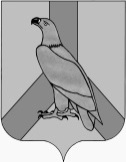 ДУМА ДАЛЬНЕРЕЧЕНСКОГОГОРОДСКОГО ОКРУГАПРИМОРСКОГО КРАЯРЕШЕНИЕДУМА ДАЛЬНЕРЕЧЕНСКОГОГОРОДСКОГО ОКРУГАПРИМОРСКОГО КРАЯРЕШЕНИЕДУМА ДАЛЬНЕРЕЧЕНСКОГОГОРОДСКОГО ОКРУГАПРИМОРСКОГО КРАЯРЕШЕНИЕ31 марта 2022 г.                 г. Дальнереченск             № 49